lMADONAS NOVADA PAŠVALDĪBA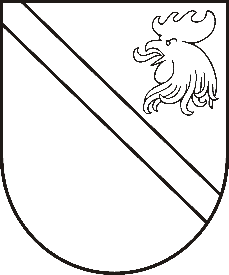 Reģ. Nr. 90000054572Saieta laukums 1, Madona, Madonas novads, LV-4801 t. 64860090, e-pasts: pasts@madona.lv ___________________________________________________________________________MADONAS NOVADA PAŠVALDĪBAS DOMESLĒMUMSMadonā2020.gada 29.oktobrī							          	      		       Nr.454									     (protokols Nr.22, 43.p.)Par atļauju amatu savienošanai Gitai Lancmanei	Madonas novada pašvaldības izpilddirektora vietnieks Ā.Vilšķērsts informē, ka 2020.gada 25.septembrī ir saņemts Madonas novada pašvaldības Madonas pilsētas pirmsskolas izglītības iestādes “Priedīte” vadītājas Gitas Lancmanes iesniegums Nr. MNP/2.1.3.6/20/912 ar lūgumu atļaut savienot Madonas pilsētas pirmsskolas izglītības iestādes “Priedīte” vadītājas amatu ar silto smilšu speciālista amatu biedrībā “Mēs saviem bērniem”, kur strādā uz darba līguma pamata no 2020.gada 22.septembra. Iesniegumā G.Lancmane apliecina, ka darbs biedrībā “Mēs saviem bērniem”, reģistrācijas Nr. 40008042036, juridiskā adrese Saieta laukums 1, Madona, Madonas novads, tiek veikts ārpus Madonas pilsētas pirmsskolas izglītības iestādes “Priedīte” vadītājas darba laika, ka amata pienākumu savienošana nerada interešu konfliktu, nav pretrunā ar valsts amatpersonai saistošām ētikas normām un nekaitēs valsts amatpersonas tiešo pienākumu pildīšanai.Izvērtējot pašvaldības rīcībā esošo informāciju un ar lietu saistītos apstākļus, Madonas novada pašvaldības dome (turpmāk – Dome) konstatēja, ka: Gita Lancmane ar 2013.gada 25.jūlija Domes lēmumu Nr. 447 (protokols Nr. 16, 15.p.) iecelta Madonas pilsētas pirmsskolas izglītības iestādes vadītājas amatā un ir uzskatāma par valsts amatpersonu likuma “Par interešu konflikta novēršanu valsts amatpersonu darbībā” 4.panta pirmās daļas 16.punkta izpratnē.Pirmsskolas izglītības iestādes “Priedīte” vadītāja pienākumu kompetence izriet no G.Lancmanes amata apraksta, kas ir noslēgtā darba līguma sastāvdaļa.Likuma “Par interešu konflikta novēršanu valsts amatpersonu darbībā” 6.pants nosaka, ka  valsts amatpersonai ir atļauts savienot valsts amatpersonas amatu ar citu amatu, uzņēmuma līguma vai pilnvarojuma izpildi, ja šajā likumā vai citā normatīvajā aktā nav paredzēti valsts amatpersonas amata savienošanas ierobežojumi. Savukārt, likuma 7.panta ceturtās daļas 1.punkts nosaka, ka publiskas personas iestādes vadītājs var savienot valsts amatpersonas amatu ar amatu biedrībā. Termins “amats” šī likuma 1.panta pirmās daļas  izpratnē ir darbs noteiktu pilnvaru ietvaros publiskas personas iestādē, sabiedriskajā, politiskajā vai reliģiskajā organizācijā, kā arī komercsabiedrībā.Saskaņā ar likuma “Par interešu konflikta novēršanu valsts amatpersonu darbībā” 8.1 trešā daļā noteikto, valsts amatpersona, kura vēlas savienot valsts amatpersonas amatu ar citu amatu, un šāda amatu savienošana ir pieļaujama, saņemot amatpersonas (institūcijas) rakstveida atļauju, pirms amatu savienošanas (uzņēmuma līguma noslēgšanas vai pilnvarojuma uzņemšanās) uzsākšanas rakstveidā iesniedz minētajai amatpersonai (institūcijai) lūgumu atļaut savienot valsts amatpersonas amatu ar citu amatu.Likuma “Par interešu konflikta novēršanu valsts amatpersonu darbībā” 8.1 piektā daļa nosaka, ka valsts amatpersonai (institūcijai), saņemot lūgumu atļaut valsts  amatpersonas amatu savienot ar citu amatu, ir pienākums izvērtēt, vai amatu savienošana neradīs interešu konfliktu, nebūs pretrunā ar valsts amatpersonai saistošām ētikas normām un nekaitēs valsts amatpersonas tiešo pienākumu pildīšanai.Izvērtējot likumā “Par interešu konflikta novēršanu valsts amatpersonu darbībā” un G.Lancmanes amata aprakstā noteikto, kā arī Gitas Lancmanes amatu pienākumus kopsakarā ar minēto amata pienākumu, secināms, ka Madonas pilsētas pirmsskolas izglītības iestādes “Priedīte” vadītājas amata un biedrības “Mēs saviem bērniem” silto smilšu speciālista amata savienošana interešu konfliktu nerada, kā arī nav pretrunā ar valsts amatpersonai saistošām ētikas normām un nekaitēs valsts amatpersonas tiešo pienākumu pildīšanai.Pamatojoties uz Latvijas Republikas likuma „Par pašvaldībām” 21.panta pirmās daļas 27.punktu, likuma “Par interešu konflikta novēršanu valsts amatpersonu darbībā” 4.panta pirmās daļas 16.punktu, 7.panta piektās daļas 4.punktu, 8.1 panta trešo un piekto daļu, ņemot vērā 21.10.2020. Finanšu un attīstības komitejas atzinumu, atklāti balsojot: PAR – 15 (Artūrs Čačka, Andris Dombrovskis, Zigfrīds Gora, Antra Gotlaufa, Gunārs Ikaunieks, Valda Kļaviņa, Agris Lungevičs, Ivars Miķelsons, Valentīns Rakstiņš, Andris Sakne, Rihards Saulītis, Inese Strode, Aleksandrs Šrubs, Gatis Teilis, Kaspars Udrass), PRET – NAV, ATTURAS – 1 (Andrejs Ceļapīters), Madonas novada pašvaldības dome NOLEMJ:Atļaut Gitai Lancmanei savienot Madonas pilsētas pirmsskolas izglītības iestādes “Priedīte” vadītājas amatu ar silto smilšu speciālista amatu biedrībā “Mēs saviem bērniem”, reģistrācijas Nr. 40008042036, juridiskā adrese Saieta laukums 1, Madona, Madonas novads, ārpus noteiktā darba laika Madonas pilsētas pirmsskolas izglītības iestādē “Priedīte”, jo visu amatu savienošana nerada interešu konfliktu, nav pretrunā ar valsts amatpersonai saistošajām ētikas normām un nekaitē valsts amatpersonas tiešo pienākumu pildīšanai.Persona nevar paļauties uz to, ka šī atļauja vienmēr būs spēkā. Atbilstoši likuma “Par interešu konflikta novēršanu valsts amatpersonas darbībā” 8.1 panta sestajai daļai un Administratīvā procesa likuma 68.panta pirmajai daļai, šis lēmums izdots ar atcelšanas atrunu. Personai savas kompetences ietvaros ir pienākums rakstiski informēt pašvaldības domes priekšsēdētāju, ja mainījušies tiesiskie vai faktiskie apstākļi, kas ir pamatā šī lēmuma izdošanai un varētu nepieļaut turpmāku amatu savienošanu.Domes priekšsēdētājs					         	         A.LungevičsO.Elsiņa 64860093